Тема «Праздник весны, праздник птиц»Задание по выбору:1. Изготовить поделку птицы из цветной бумаги по алгоритму как в презентации (шаблон:  прил.1)2. Раскрасить птичку (прил.2);3. Нарисовать свою птичку Фото/скан готовой работы отправить на эл.почту  everest.distant@yandex.ru  для проверки, в теме письма указать урок ИЗО и классПриложение 1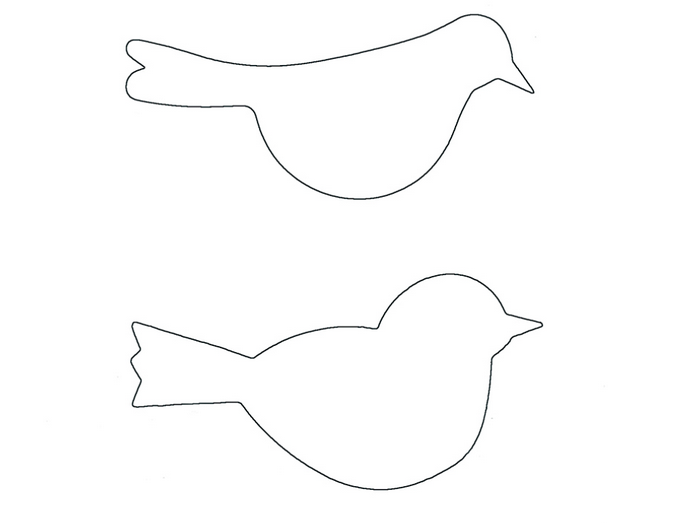 Приложение 2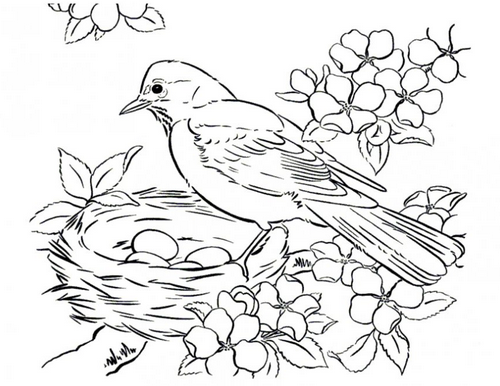 